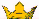 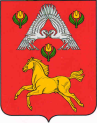 А Д М И Н И С Т Р А Ц И ЯВЕРХНЕПОГРОМЕНСКОГО  СЕЛЬСКОГО  ПОСЕЛЕНИЯСРЕДНЕАХТУБИНСКОГО  РАЙОНА   ВОЛГОГРАДСКОЙ  ОБЛАСТИП О С Т А Н О В Л Е Н И Еот 21 ноября 2018 г. № 65О присвоении юридического адресаРассмотрев представленные документы, заявление директора ЗАО «Паритет» Мишура Олега Викторовича, а так же с целью  упорядочения  адресного хозяйства на   территории   Верхнепогроменского сельского поселения,     п о с т а н о в л я ю:Присвоить земельному участку с кадастровым номером34:28:040004:388, расположенному по адресу: Волгоградская область, Среднеахтубинский район, примерно в 83000 м. от ориентира с. Верхнепогромное по направлению на юго-запад, следующий юридический (почтовый) адрес:404167, Волгоградская область, Среднеахтубинский район, Верхнепогроменское сельское поселение, с. Верхнепогромное, территория АГЗС Паритет.Ведущему специалисту администрации Верхнепогроменского сельского поселения Джумалиевой А.Ж. внести вышеуказанный объект в адресный реестр Верхнепогроменского сельского поселения Среднеахтубинского муниципального района.Глава Верхнепогроменского сельского поселения                                                                       К.К. Башулов